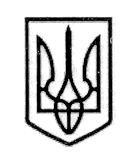 У К Р А Ї Н АСТОРОЖИНЕЦЬКА МІСЬКА РАДА ЧЕРНІВЕЦЬКОГО РАЙОНУЧЕРНІВЕЦЬКОЇ ОБЛАСТІВИКОНАВЧИЙ КОМІТЕТР І Ш Е Н Н Я26 січня 2023 року                                                                               № 32 Про  уточнення показниківміського бюджету Сторожинецькоїтериторіальної громади на 2023 рік          Керуючись Бюджетним кодексом України,  статтею  61 Закону України «Про місцеве самоврядування в Україні»,  рішенням ХХІV позачергової сесії Сторожинецької міської ради  VIIІ скликання від 08 грудня 2022р.                      № 230-24/2022 «Про міський бюджет Сторожинецької  територіальної громади на 2023 рік», враховуючи розпорядження Чернівецької обласної військової адміністрації від 24.01.2023 № 31-р «Про внесення змін до обласного бюджету Чернівецької області на 2023 рік»ВИКОНАВЧИЙ КОМІТЕТ МІСЬКОЇ РАДИ ВИРІШИВ:          1. Внести зміни в додатки №№, 1,3 і 4 до рішення ХХІV позачергової сесії Сторожинецької  міської   ради   VIIІ   скликання   від  08  грудня  2022р. № 230-24/2022 «Про міський бюджет Сторожинецької  територіальної громади на 2023 рік» згідно з додатками 1-3 до цього рішення.          2. Фінансовому відділу міської ради внести відповідні зміни до річного  та помісячного розпису асигнувань міського бюджету на 2023 рік та подати дане рішення на затвердження чергової сесії міської ради.          3. Контроль за виконанням цього рішення залишаю за собою.Сторожинецький міський голова                                          Ігор МАТЕЙЧУК                                              Підготував: 			       Начальник Фінансового відділу                                                Ігор СЛЮСАРПогоджено:Секретар міської ради                                                                 Дмитро БОЙЧУКПерший заступник міського голови                                          Ігор БЕЛЕНЧУК Начальник відділу організаційноїта кадрової роботи                                                                      Ольга ПАЛАДІЙНачальник юридичного  відділу                                               Олексій  КОЗЛОВ Начальник  відділудокументообігу та контролю                                                     Микола БАЛАНЮК                                                                